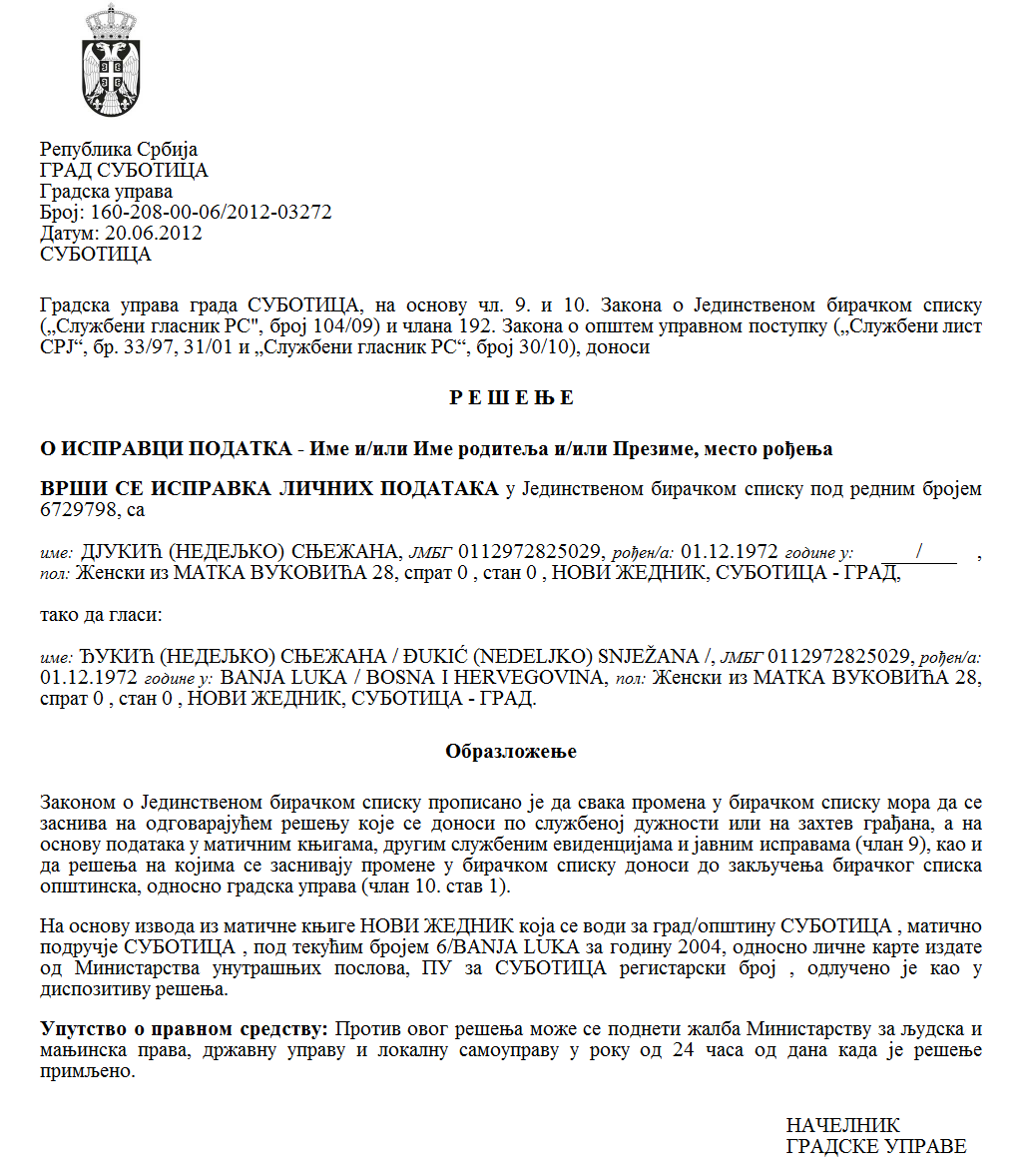 Szerb Köztársaság Vajdaság Autonóm Tartomány Zenta község Zenta község Községi Közigazgatási Hivatala Szám: 350-60/2022-I Kelt: 2022. november 29.Zenta FELHÍVÁS Az építési telek rendezése tartalmáról, eljárásáról és a program meghozatalának módjáról szóló szabályzat (az SZK Hivatalos Közlönye,  27/2015. sz.) 48. szakaszának 1. bekezdése alapján Zenta község Községi Közigazgatási Hivatala 2022. november 29-én közzéteszi az Zenta község építési telke rendezésének 2023. évi programtervezetét és egyben felhív minden érdekelt személyt, hogy a Zenta község hivatalos honlapján való közzétételtől számított 10 napon belül juttassa el az építésügyi és kommunális teendők osztályvezetőjéhez a Zenta község építési telke rendezésének 2023. évi programtervezetére vonatkozó megjegyzéseit.  Sarnyai Rózsa Edit s. k.a Községi Közigazgatási Hivatal vezetője  